Об утверждении Порядка составления проекта бюджета сельского поселения Петровский сельсовет Добринского муниципального района на 2018 год и на плановый период 2019 и 2020 годовВ соответствии с решением Совета депутатов сельского поселения Петровский сельсовет от 27.10.2010 года  № 22-рс  "О бюджетном процессе сельского поселения Петровский сельсовет» администрация сельского поселения Петровский сельсовет  ПОСТАНОВЛЯЕТ:1. Утвердить Порядок составления проекта бюджета сельского поселения Петровский сельсовет Добринского муниципального района  на 2018 год и на плановый период 2019 и 2020 годов  согласно приложению 1.2. Главному специалисту-эксперту в срок до 1 июля обеспечить представление информации от главных администраторов доходов бюджетов, для формирования проекта местного бюджета на 2018 год и на плановый период 2019 и 2020 годов согласно приложению 2.3. Возложить персональную ответственность за своевременное представление материалов к проекту местного бюджета на 2018 год и на плановый период 2019 и 2020 годов на главу администрации сельского поселения Петровский сельсовет Лычкина Н.В.Глава администрациисельского поселенияПетровский сельсовет                                                         Н.В. ЛычкинПОРЯДОКсоставления  проекта  бюджета сельского поселения Петровский сельсовет Добринского муниципального района на 2018 год и  на плановый период 2019 и 2020 годов1. Администрация сельского поселения:до 20 июля:разрабатывает прогноз поступлений доходов в бюджет сельского поселения  на  2018 год и плановый период  2019 и 2020 годов (далее – на 2018 год и плановый период);до  05  августа: осуществляет расчеты объема бюджетных ассигнований местного бюджета, на исполнение действующих и принимаемых расходных обязательств;до 01 сентября:доводит до субъектов бюджетного планирования предельные объемы бюджетных ассигнований на 2018 год и плановый период;разрабатывает проекты программ муниципальных заимствований и муниципальных гарантий  местного бюджета на 2018 год и плановый период;представляет основные характеристики проекта местного бюджета на 2018 год и плановый период на рассмотрение главе администрации сельского поселения.до 10 сентября:рассматривает несогласованные вопросы по бюджету с субъектами бюджетного планирования;2. Субъекты бюджетного планирования представляют в администрацию сельского поселения:до 1 августа:реестры действующих расходных обязательств на 2018 год и плановый период;проекты нормативных правовых актов, предусматривающих установление новых расходных обязательств на 2018 год и плановый период;обоснование потребности в бюджетных ассигнованиях по действующим и принимаемым расходным обязательствам на 2018 год и плановый период с выделением объемов средств, необходимых для выполнения условий софинансирования расходных обязательств с областным бюджетом;до 1 октября:распределение предельного объема бюджетных ассигнований местного бюджета на 2018 год и плановый период по целевым статьям (муниципальным программам  и непрограммным направлениям деятельности), группам видов расходов, разделам, подразделам классификации расходов бюджетов;прогноз поступления доходов от предпринимательской и иной приносящей доход деятельности бюджетных  и автономных учреждений сельского поселения в разрезе видов платной деятельности и направления их расходования;3. Администрация  сельского поселения рассматривает:до 15 сентября:        основные характеристики проекта местного бюджета на 2018 год и плановый период;до 15 ноября рассматривает проект решения "О  местном бюджете на 2018 год и на плановый период 2019 и 2020 годов" и вносит его в Совет депутатов сельского поселения.ИНФОРМАЦИЯ,представляемая главными администраторами доходов бюджета сельского поселения, в администрацию сельского поселения для формирования проекта местного  бюджета на 2018 год и на плановый период 2019 и 2020 годов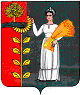 ПОСТАНОВЛЕНИЕАдминистрации сельского поселенияПетровский сельсоветДобринского муниципального района Липецкой областиРоссийской ФедерацииПОСТАНОВЛЕНИЕАдминистрации сельского поселенияПетровский сельсоветДобринского муниципального района Липецкой областиРоссийской ФедерацииПОСТАНОВЛЕНИЕАдминистрации сельского поселенияПетровский сельсоветДобринского муниципального района Липецкой областиРоссийской Федерации                25.04.2017г.                        п.свх.Петровский                     № 41    Приложение 1к постановлению администрации сельского поселенияПетровский сельсовет "Об утверждении Порядка составления проекта  бюджета сельского поселения Петровский сельсовет Добринского муниципального района на 2018 год и  на плановый период 2019 и 2020 годов"от 26 апреля 2017 г.  № 41N 
п/пНаименование информацииПериодыИсполнители1.Прогноз налогов,  администрируемых налоговыми органами 2018, 2019, 2020
годыМИФНС России №1          
по Липецкой области7.Прогноз социально-экономического
развития сельского поселения            2018, 2019, 2020
годыОтдел экономики администрации Добринского муниципального района14.Прогноз фонда заработной платы  по сельскому поселению           2018, 2019, 2020
годы15.Оценка фонда заработной платы  по сельскому поселению                     2017 год19.Прогноз поступления арендной  платы за землю после разграничения государственной   
собственности на землю с соответствующими обоснованиями   с учетом земель, находящихся в собственности сельского поселения              2018, 2019, 2020годыАдминистрация сельского поселения20.Оценка поступления арендной платы за землю после разграничения государственной   
собственности на землю с соответствующими обоснованиями   с учетом земель, находящихся в собственности сельского поселения              2017 год23.Прогноз поступлений от продажи земельных участков, находящихся в муниципальной    собственности.             2018, 2019, 2020годы24.Оценка поступлений от продажи земельных участков, находящихся в  муниципальной    собственности.             2017 год26. Прогноз доходов от перечисления части прибыли  муниципальных унитарных предприятий, остающейся после уплаты налогов и обязательных платежей2018, 2019, 2020годыАдминистрация сельского поселения28. Прогноз доходов от сдачи в аренду имущества, находящегося в оперативном управлении органов местного самоуправления и созданных ими учреждений (за исключением имущества бюджетных и автономных учреждений) 2018, 2019, 2020годыАдминистрация сельского поселения29. Оценка доходов от сдачи в аренду имущества, находящегося в оперативном управлении органов местного самоуправления   и созданных ими учреждений (за исключением имущества бюджетных и автономных учреждений) 2017 годАдминистрация сельского поселения30. Прогноз доходов от сдачи в аренду имущества, составляющего  казну сельского поселения (за исключением земельных участков) 2018, 2019, 2020годыАдминистрация сельского поселения31.Оценка доходов от сдачи в аренду имущества, составляющего  казну поселения (за исключением земельных участков) 2017 годАдминистрация сельского поселения32. Прогноз доходов от реализации имущества, находящегося в оперативном управлении учреждений, находящихся в ведении органов местного самоуправления поселений (за исключением имущества  бюджетных и автономных учреждений), в части реализации основных средств по указанному имуществу 2018, 2019, 2020годыАдминистрация сельского поселения33.Оценка  доходов от реализации имущества, находящегося в оперативном управлении учреждений, находящихся в ведении  органов местного самоуправления поселений (за исключением имущества бюджетных и автономных учреждений), в части реализации основных средств по указанному имуществу 2017 годАдминистрация сельского поселения34.Прогноз доходов от реализации имущества, находящегося в оперативном управлении учреждений,  находящихся в ведении органов местного самоуправления поселений (за исключением имущества  бюджетных и автономных учреждений), в части реализации материальных запасов по указанному 2018, 2019, 2020годыАдминистрация сельского поселения35.Оценка доходов от реализации имущества, находящегося в оперативном управлении учреждений,  находящихся в ведении  органов местного самоуправления поселений (за исключением имущества  бюджетных и автономных учреждений), в части реализации материальных запасов по указанному имуществу 2017 годАдминистрация сельского поселения36. Прогноз доходов от реализации иного имущества, находящегося в собственности поселений (за исключением имущества бюджетных и автономных учреждений, а также имущества  муниципальных унитарных предприятий, в т.ч. казенных) в части реализации основных средств  по указанному имуществу 2018, 2019, 2020годыАдминистрация сельского поселения37. Оценка доходов от реализации иного имущества, находящегося в собственности поселений (за исключением имущества бюджетных и автономных учреждений, а также имущества муниципальных унитарных предприятий, в т.ч. казенных) в части реализации основных средств  по указанному имуществу 2017 годАдминистрация сельского поселения38. Прогноз доходов от реализации иного имущества, находящегося в собственности  поселений (за исключением имущества бюджетных и автономных учреждений, а также имущества  муниципальных унитарных предприятий, в т.ч. казенных) в части реализации материальных запасов по указанному имуществу 2018, 2019, 2020годыАдминистрация сельского поселения39. Оценка доходов от реализации иного имущества, находящегося в собственности поселений (за исключением имущества бюджетных и автономных учреждений, а также имущества государственных унитарных предприятий, в т.ч. казенных) в части реализации материальных запасов по указанному имуществу 2017 годАдминистрация сельского поселения40.Прогноз доходов от реализации недвижимого имущества бюджетных, автономных учреждений, находящегося в собственности  муниципального  поселения, в части реализации основных 2018, 2019, 2020годыАдминистрация сельского поселения41.Оценка доходов от реализации недвижимого имущества бюджетных, автономных учреждений, находящегося в собственности  муниципального  поселения. в части реализации основных средств в 2017 годАдминистрация сельского поселения42. Перечень муниципального имущества, планируемого к приватизации (с указанием наименования имущества, сроков приватизации и предполагаемой цены продажи)    2018, 2019, 2020годыАдминистрация сельского поселения